Легких мы путей не ищем. Сделаем поселок чище!Вот уже какой год наши трудовые отряды беспощадно уничтожают мусор и благоустраивают город. Проведя опрос, мы узнали, что 87% опрошенных положительно относятся к нашей работе. Остальные же сказали, что городу это не поможет,  и якобы убирайся не убирайся, всё равно от мусора не избавишься! Хотя, возможно, это мнение ошибочно! Ведь если бы не было пользы, то трудовые отряды давно не привлекали бы к работе. В этом году трудовые будни начались замечательно! Столь ранний подъём с мягкой и удобной кровати немножко напрягает… Но это ничего, ведь с помощью таких отрядов город станет ярче и чище!  Наш отряд убирает площадь имени Горького и памятник  героям гражданской войны Ванюковскому и Рыженко. В школе работает добровольческий отряд «Молодежный», который беспрерывно ведет свою работу во время учебного года в пяти направлениях в одно из которых входит работа с памятниками.  Отряд выиграл грант 100 000 на реализацию проекта «Помоги памятникам истории и культуры» именно по памятнику героям гражданской войны. Теперь ребята ведут усиленную работу по благоустройству памятника. И наша работа не напрасна. В первый же день работы мы собрали из парка больше 10 огромных мешков мусора Мы с отрядом часто выезжаем на различные мероприятия так или иначе связанные с благоустройством города. Рассказываем ученикам младших  классов  из пришкольного лагеря о природе, растениях и животных, играем с ними в экологические игры. Участвуем в шествиях, в митингах! В общем, делаем всё, чтобы о нашем отряде узнали жители нашего района! Главное любите, и помогайте своему городу расти и процветать!Юлия Жучкина  руководитель трудового отряда «Ровесники»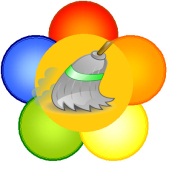 МБОУ СОШ № 66.